T.C.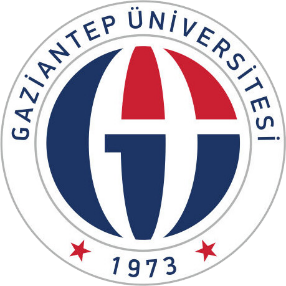 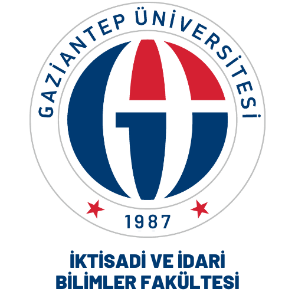 GAZİANTEP ÜNİVERSİTESİİKTİSADİ VE İDARİ BİLİMLER FAKÜLTESİTek Ders Sınavı Başvuru FormuEK: Öğrencinin tek ders sınavı koşullarını sağladığını gösteren not durum belgesi (transkript).Tek ders sınavı için başvuru yapılan dersTek Ders Sınavı Başvuru Koşulları (22.06.2022 tarih ve 13 nolu toplantısında alınan 13 nolu karar gereğince)Müfredatındaki derslerin tümünü başarıp, devam şartını yerine getirdiği halde kaldığı tek bir ders olmakveyaTek ders sınavı sonucunda alabileceği en yüksek not (AA) ile 2.00 ve üzeri genel not ortalamasını sağlayabilmek-Devamsızlıktan dolayı başarısız olunan derslerden tek ders hakkı verilmez.-Tek ders sınavında alınan not doğrudan başarı notu olarak verilir.ÖğrencininÖğrencininÖğrencininÖğrencininÖğrencininAdı SoyadıSoyadıÖğrenci Numarası:T.C Kimlik NoT.C Kimlik NoBölümü:Danışmanı:Danışmanı:Telefon:E-posta :E-posta :Genel Not Ortalaması:Kayıt Şekli:          Yatay Geçiş          Yatay Geçiş          Yatay Geçiş          Yatay GeçişKayıt Şekli:          Dikey Geçiş          Dikey Geçiş          Dikey Geçiş          Dikey GeçişKayıt Şekli:          Merkezi Yerleştirme Puanıyla Yatay Geçiş          Merkezi Yerleştirme Puanıyla Yatay Geçiş          Merkezi Yerleştirme Puanıyla Yatay Geçiş          Merkezi Yerleştirme Puanıyla Yatay GeçişAdres:Üniversitemiz Senatosunun 22.06.2022 tarihli kararı gereğince uygulanmakta olan tek ders sınavına katılmam hususunda gereğini arz ederim.Üniversitemiz Senatosunun 22.06.2022 tarihli kararı gereğince uygulanmakta olan tek ders sınavına katılmam hususunda gereğini arz ederim.Üniversitemiz Senatosunun 22.06.2022 tarihli kararı gereğince uygulanmakta olan tek ders sınavına katılmam hususunda gereğini arz ederim.Üniversitemiz Senatosunun 22.06.2022 tarihli kararı gereğince uygulanmakta olan tek ders sınavına katılmam hususunda gereğini arz ederim.Üniversitemiz Senatosunun 22.06.2022 tarihli kararı gereğince uygulanmakta olan tek ders sınavına katılmam hususunda gereğini arz ederim.Tarih: …. / .… / 20….Tarih: …. / .… / 20….İmza:İmza:Dersin KoduDersin AdıKredi (T+U)AKTS1